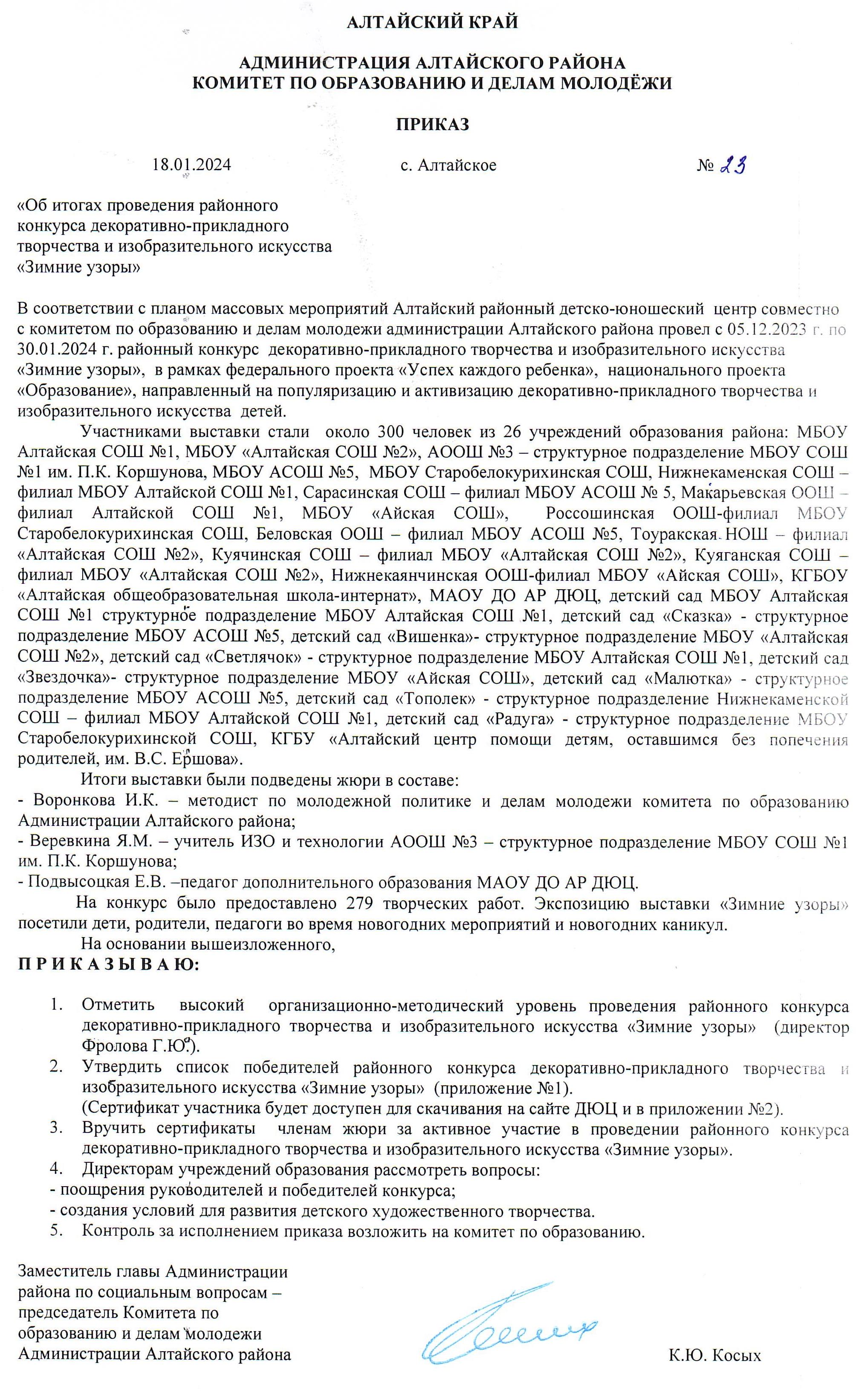 Приложение №1 к приказу комитета по образованию и делам молодежи Алтайского района№ 23 от «18» января  2024 г.Список победителей районного конкурса декоративно-прикладного творчества и изобразительного искусства «Зимние узоры»I место в возрастной категории 5-7 лет:- Вострикова Алиса, Нижнекаменская СОШ – филиал МБОУ Алтайской СОШ №1, в номинации «Графические и живописные произведения», руководитель: Евсюкова Елена Николаевна;- Яркина София, детский сад «Тополек»- СП Нижнекаменской СОШ - филиал МБОУ Алтайской СОШ №1, в номинации «Пластические материалы», руководитель: Яркина Надежда Викторовна;- Томчаковская Татьяна, детский сад «Вишенка» - СП МБОУ «Алтайская СОШ №2», в номинации «Работа с тканью», руководители: Гаас Марина Александровна, Позёмина Юлия Владимировна;- Туманова Мария, Нижнекаменская СОШ – филиал МБОУ Алтайской СОШ №1, в номинации «Работа с бумагой», руководитель: Евсюкова Елена Николаевна;- Шадрин Олег, детский сад «Тополек»- СП Нижнекаменской СОШ - филиал МБОУ Алтайской СОШ №1, в номинации «Работа с бумагой», руководитель: Яркина Надежда Викторовна;- Томчаковская Анна, МБОУ «Алтайская СОШ №2», в номинации «Вязание, плетение, валяние», руководитель: Затеева Алёна Александровна;- Казанина Маргарита, детский сад «Вишенка» - СП МБОУ «Алтайская СОШ №2», в номинации «Вязание, плетение, валяние», руководители: Казанина Юлия Сергеевна, Костылева Елена Владимировна;- Попов Даниил, детский сад «Вишенка» - СП МБОУ «Алтайская СОШ №2», в номинации «Смешанная или оригинальная техника декоративно-прикладного творчества», руководители: Сысоева Зоя Петровна, Пенкина Оксана Александровна;- Каверин Никита, детский сад «Тополек»- СП Нижнекаменской СОШ - филиал МБОУ Алтайской СОШ №1, в номинации «Смешанная или оригинальная техника декоративно-прикладного творчества», руководитель: Казанцева Елена Сергеевна.II место в возрастной категории 5-7 лет:- Чапкова Анастасия, Нижнекаменская СОШ – филиал МБОУ Алтайской СОШ №1, в номинации «Графические и живописные произведения», руководитель: Евсюкова Елена Николаевна;- Серкина Арина, Россошинская ООШ-филиал МБОУ Старобелокурихинская СОШ, в номинации «Графические и живописные произведения», руководитель: Мухина Надежда Владимировна;- Казанцева Ярослава, детский сад «Тополек»- СП Нижнекаменской СОШ - филиал МБОУ Алтайской СОШ №1, в номинации «Пластические материалы», руководитель: Казанцева Елена Сергеевна;- Воронков Георгий, детский сад МБОУ Алтайская СОШ №1 структурное подразделение МБОУ Алтайская СОШ №1, в номинации «Пластические материалы», руководитель: Ловчикова Татьяна Ивановна;- Воробьёва Мария, МБОУ «Алтайская СОШ №2», в номинации «Работа с тканью», руководитель: Глушкова Наталья Владимировна;- Леньшин Денис, Нижнекаменская СОШ – филиал МБОУ Алтайской СОШ №1, в номинации «Работа с бумагой», руководитель: Евсюкова Елена Николаевна;- Торчуткин Егор, детский сад «Тополек»- СП Нижнекаменской СОШ - филиал МБОУ Алтайской СОШ №1, в номинации «Работа с бумагой», руководитель: Синегубова Ольга Ивановна;- Чинчикова Варвара, детский сад «Светлячок» - структурное подразделение МБОУ Алтайская СОШ №1, в номинации «Смешанная или оригинальная техника декоративно-прикладного творчества», руководитель: Ильинова Галина Александровна;- Полтев Тимофей, Беловская ООШ – филиал МБОУ АСОШ №5, в номинации «Смешанная или оригинальная техника декоративно-прикладного творчества», руководитель: Казанцева Надежда Юрьевна.III место в возрастной категории 5-7 лет:- Майдурова Дарья, Нижнекаянчинская ООШ-филиал МБОУ «Айская СОШ», в номинации «Графические и живописные произведения», руководитель: Мымрина Татьяна Ивановна;- Пушнина София, Нижнекаменская СОШ – филиал МБОУ Алтайской СОШ №1, в номинации «Графические и живописные произведения», руководитель: Нечаева Елена Сергеевна;- группа «Фабрика звёзд», структурное подразделение детский сад «Сказка» МБОУ АСОШ № 5, в номинации «Пластические материалы», руководитель: Куксина Лариса Анатольевна;- Кожакина Дарья, детский сад «Радуга» - структурное подразделение МБОУ Старобелокурихинской СОШ, в номинации «Работа с тканью», руководитель: Рощина Галина Сергеевна;- Фурсова Мария, детский сад «Звездочка» СП МБОУ «Айская СОШ», в номинации «Работа с тканью», руководители: Колоскова Надежда Владимировна, Пахтеева Анастасия Александровна;- Федулов Артем, МБОУ Алтайская СОШ №1, в номинации «Вязание, плетение, валяние», руководитель: Анкудинова Ирина Петровна;- Огнёва Василиса, детский сад «Вишенка» - СП МБОУ «Алтайская СОШ №2», в номинации «Вязание, плетение, валяние», руководитель: Михалёва Алёна Викторовна;- Дуданов Иван, МБОУ «Алтайская СОШ №2», в номинации «Вязание, плетение, валяние», руководитель: Потапова Татьяна Ивановна;- Лисеева Алиса, структурное подразделение детский сад «Сказка» МБОУ АСОШ № 5, в номинации «Работа с бумагой», руководитель: Прасолова Любовь Ивановна;- Цыпко София, МБОУ Алтайская СОШ №1, в номинации «Работа с бумагой», руководитель: Худякова Вера Николаевна;- Никифоров Максим, детский сад «Светлячок» - структурное подразделение МБОУ Алтайская СОШ №1, в номинации «Смешанная или оригинальная техника декоративно-прикладного творчества», руководитель: Шлегель Марина Николаевна;- Медведев Егор, Тоуракская НОШ – филиал «Алтайская СОШ №2», в номинации «Смешанная или оригинальная техника декоративно-прикладного творчества», руководитель: Морозова Наталья Леонидовна;- Стародубцева Варвара, АООШ №3 – структурное подразделение МБОУ СОШ №1 им. П.К. Коршунова, в номинации «Смешанная или оригинальная техника декоративно-прикладного творчества», руководитель: Балахнина Ирина Владимировна;- Засухин Максим, Засухина Кира, детский сад «Звездочка» СП МБОУ «Айская СОШ», в номинации «Смешанная или оригинальная техника декоративно-прикладного творчества», руководители: Пахтеева Анастасия Александровна, Калачикова Кристина Александровна;- Рыжакова Тамара, Макарьев Максим, МБОУ «Алтайская СОШ №2», в номинации «Смешанная или оригинальная техника декоративно-прикладного творчества», руководители: Радионова Анна Геннадьевна, Казакова Евгения Викторовна;- Давыдова Вероника, МБОУ «Алтайская СОШ №2», в номинации «Смешанная или оригинальная техника декоративно-прикладного творчества», руководитель: Потапова Татьяна Ивановна.I место в возрастной категории 8-12 лет:- Медведева Ангелина, Макарьевская ООШ – филиал Алтайской СОШ №1, в номинации «Графические и живописные произведения», руководитель: Булавка Мария Ивановна;- Михеева Анастасия, МАОУ ДО АР ДЮЦ, х/с «Светлана», в номинации «Графические и живописные произведения», руководитель: Литвиненко Светлана Сергеевна;- Ильинов Артем, МАОУ ДО АР ДЮЦ, д/о «Резьба по дереву», в номинации «Роспись и резьба по дереву», руководитель: Мирошниченко Алексей Владимирович;- Стругова Ирина, Сарасинская СОШ – филиал МБОУ АСОШ № 5, кружок «Кинусайга», в номинации «Работа с тканью», руководитель: Шабанова Марина Геннадьевна;- Черева Людмила, Нижнекаменская СОШ – филиал МБОУ Алтайской СОШ №1, в номинации «Работа с тканью», руководитель:	 Зверева Лариса Владимировна;- Веревкин Семён, АООШ №3 – структурное подразделение МБОУ СОШ №1 им. П.К. Коршунова, в номинации «Пластические материалы», руководитель: Веревкина Яна Михайловна;- Дубовицкий Руслан, Сарасинская СОШ – филиал МБОУ АСОШ № 5, в номинации «Пластические материалы», руководитель: Туманова Ольга Дмитриевна;- Зубцова Ульяна, Макарьевская ООШ – филиал Алтайской СОШ №1, в номинации «Вязание, плетение, валяние», руководитель: Мартакова Наталья Валерьевна;- Соловьёв Артём, МБОУ «Алтайская СОШ №2», в номинации «Работа с бумагой», руководитель: Макашова Марина Владимировна;- Мартьянова Екатерина, МБОУ «Алтайская СОШ №2», в номинации «Работа с бумагой», руководитель: Лебедева Елена Сергеевна;- Кривых Сергей, МБОУ Старобелокурихинская СОШ, в номинации «Работа с бумагой»,  руководитель: Ладыгина Алла Анатольевна;- Огнёва Мария, МБОУ «Алтайская СОШ №2», в номинации «Смешанная или оригинальная техника декоративно-прикладного творчества», руководитель: Затеева Алёна Александровна;- Санаров Тимур, МБОУ «Алтайская СОШ №2», в номинации «Смешанная или оригинальная техника декоративно-прикладного творчества», руководитель: Балахнина Наталья Викторовна.II место в возрастной категории 8-12 лет:- Шепчугов Захар, Куячинская СОШ – филиал МБОУ «Алтайская СОШ №2», в номинации «Вышивка, ткачество», руководитель: Стаценко Екатерина Николаевна;- Ченчаев Артем, КГБОУ «Алтайская общеобразовательная школа-интернат», объединение «Оберег», в номинации «Графические и живописные произведения», руководитель: Тырс Любовь Юрьевна;- Панова Виктория, Беловская ООШ – филиал МБОУ АСОШ №5, в номинации «Работа с тканью», руководитель: Шелепова Наталья Николаевна;- Воробьёва Екатерина, Макарьевская ООШ – филиал Алтайской СОШ №1, в номинации «Пластические материалы», руководитель: Булавка Мария Ивановна;- Брежнева Мария, АООШ №3 – структурное подразделение МБОУ СОШ №1 им. П.К. Коршунова, в номинации «Вязание, плетение, валяние», руководитель: Артемьева Юлия Васильевна;- Тупикина Юлия, Россошинская ООШ-филиал МБОУ Старобелокурихинская СОШ, в номинации «Вязание, плетение, валяние», руководитель: Медведева Светлана Александровна;- Туманов Глеб, Нижнекаменская СОШ – филиал МБОУ Алтайской СОШ №1, в номинации «Работа с бумагой», руководитель: Ширнина Ирина Викторовна;- Кондрусов Константин, Куячинская СОШ – филиал МБОУ «Алтайская СОШ №2», в номинации «Смешанная или оригинальная техника декоративно-прикладного творчества», руководитель:	Худякова Екатерина Васильевна;- Субочев Андрей, МБОУ АСОШ №5, в номинации «Смешанная или оригинальная техника декоративно-прикладного творчества», руководитель: Шадринцева Ольга Александровна;- Щегольков Владимир, КГБОУ «Алтайская общеобразовательная школа-интернат», объединение «Оберег», в номинации «Смешанная или оригинальная техника декоративно-прикладного творчества», руководитель: Тырс Любовь Юрьевна.III место в возрастной категории 8-12 лет:- Москалева Полина, МАОУ ДО АР ДЮЦ, х/с «Светлана», в номинации «Графические и живописные произведения», руководитель: Литвиненко Светлана Сергеевна;- Бородулина Полина, МБОУ Старобелокурихинская СОШ, в номинации «Графические и живописные произведения», руководитель: Щербакова Мария Владимировна;- Казанцева Василиса, МБОУ Алтайская СОШ №1, в номинации «Графические и живописные произведения», руководитель: Бочкарева Любовь Валерьевна;- Рыжков Глеб, МБОУ Старобелокурихинская СОШ, в номинации «Графические и живописные произведения», руководитель: Теплова Татьяна Николаевна;- Стренин Захар, МБОУ Алтайская СОШ №1, в номинации «Работа с тканью», руководитель: Дорожинская Татьяна Васильевна;- Жирнова Дарья, АООШ №3 – структурное подразделение МБОУ СОШ №1 им. П.К. Коршунова, в номинации «Работа с тканью», руководитель: Балахнина Ирина Владимировна;- Чернова Алина, Сарасинская СОШ – филиал МБОУ АСОШ № 5, в номинации «Пластические материалы», руководитель: Степанова Марина Владимировна;- Майдуров Александр, Нижнекаянчинская ООШ-филиал МБОУ «Айская СОШ», в номинации «Пластические материалы», руководитель: Затеева Светлана Ивановна;- Морозова Светлана, Тоуракская НОШ – филиал МБОУ «Алтайская СОШ №2», в номинации «Вязание, плетение, валяние», руководитель: Лихачева Любовь Викторовна;- Самойленко Максим, Сарасинская СОШ – филиал МБОУ АСОШ № 5, в номинации «Работа с бумагой», руководитель: Степанова Марина Владимировна;- Евелев Андрей, Евелева Алена, МБОУ Старобелокурихинская СОШ, в номинации «Работа с бумагой», руководители: Сомова Любовь Анатольевна, Ладыгина Алла Анатольевна;- Попов Кирилл, МБОУ Старобелокурихинская СОШ, в номинации «Смешанная или оригинальная техника декоративно-прикладного творчества», руководитель: Ладыгина Алла Анатольевна;- Мамедова Карина, МБОУ АСОШ №5, в номинации «Смешанная или оригинальная техника декоративно-прикладного творчества», руководитель: Кошева Ирина Анатольевна;- Балахнина Анна, МБОУ АСОШ №5, в номинации «Смешанная или оригинальная техника декоративно-прикладного творчества», руководитель: Шадринцева Ольга Александровна;- Легостаев Михаил, Беловская ООШ – филиал МБОУ АСОШ  №5, в номинации «Смешанная или оригинальная техника декоративно-прикладного творчества», руководитель: Васильева Анна Валериевна.I место в возрастной категории 13-18 лет:- Бедарева Вероника, МБОУ «Айская СОШ», в номинации «Вязание, плетение, валяние», руководитель: Овечкина Ирина Григорьевна;- Дубовицкая Виолетта, Сарасинская СОШ – филиал МБОУ АСОШ № 5, в номинации «Вязание, плетение, валяние», руководитель: Гутова Татьяна Николаевна;- Штергель Ангелина, МАОУ ДО АР ДЮЦ, х/с «Светлана», в номинации «Графические и живописные произведения», руководитель: Литвиненко Светлана Сергеевна;- Алябьева Дарья, МАОУ ДО АР ДЮЦ, х/с «Светлана», в номинации «Графические и живописные произведения», руководитель: Литвиненко Светлана Сергеевна;- Стеблецова Анастасия, Нижнекаменская СОШ – филиал МБОУ Алтайской СОШ №1, в номинации «Вязание, плетение, валяние», руководитель: Кочтыгова Галина Алексеевна;- Панов Алексей, Куяганская СОШ – филиал МБОУ «Алтайская СОШ №2», в номинации «Вязание, плетение, валяние», руководитель: Завьялова Алла Юрьевна;- Панова Анастасия, Куяганская СОШ – филиал МБОУ «Алтайская СОШ №2», в номинации «Вязание, плетение, валяние», руководитель: Чиркова Марина Алексеевна;- Гладкова Екатерина, МБОУ Алтайская СОШ №1, в номинации «Смешанная или оригинальная техника декоративно-прикладного творчества», руководитель: Ефремова Светлана Борисовна;- Беспоместных Роман, Засухин Тимур, Байлагасова Ксения, МБОУ «Айская СОШ», в номинации «Смешанная или оригинальная техника декоративно-прикладного творчества», руководители: ЗабровскийАндрей Валерьевич, Беспоместных Татьяна Сергеевна;- Виноградова Ирина, Сарасинская СОШ – филиал МБОУ АСОШ № 5, кружок «Кинусайга», в номинации «Работа с тканью», руководитель: Шабанова Марина Геннадьевна;- Лопарева Валерия, Сарасинская СОШ – филиал МБОУ АСОШ № 5, кружок «Кинусайга», в номинации «Работа с тканью», руководитель: Шабанова Марина Геннадьевна;- Килина Ангелина, Сарасинская СОШ – филиал МБОУ АСОШ № 5, в номинации «Вышивка, ткачество», руководитель: Килина Елена Александровна.II место в возрастной категории 13-18 лет:- Шуйская Алиса, МБОУ «Алтайская СОШ №2», в номинации «Работа с тканью», руководитель: Щербакова Людмила Николаевна;- Балахнина Анна, МАОУ ДО АР ДЮЦ, х/с «Светлана», в номинации «Графические и живописные произведения», руководитель: Литвиненко Светлана Сергеевна;- Федорова Кристина, МАОУ ДО АР ДЮЦ, х/с «Светлана», в номинации «Графические и живописные произведения», руководитель: Литвиненко Светлана Сергеевна;- Буслаева Алена, МАОУ ДО АР ДЮЦ, х/с «Светлана», в номинации «Графические и живописные произведения», руководитель: Литвиненко Светлана Сергеевна;- Кончинина Алина, Стругова Вероника, Назарова Светлана, Орехова Валерия, КГБОУ «Алтайская общеобразовательная школа-интернат», в номинации «Работа с тканью», руководители: Свиридова Ирина Владимировна, Шадрина Ирина Александровна;- Великородная Лилия, Беловская ООШ – филиал МБОУ АСОШ  №5, в номинации «Смешанная или оригинальная техника декоративно-прикладного творчества», руководитель: Шелепова Наталья Николаевна;- Купин Родомир, МАОУ ДО АР ДЮЦ, д/о «Резьба по дереву», в номинации «Роспись и резьба по дереву», руководитель: Мирошниченко Алексей Владимирович;- Холодилина Дарья, Нижнекаменская СОШ – филиал МБОУ Алтайской СОШ №1, в номинации «Работа с бумагой», руководитель: Кочтыгова Галина Алексеевна;- Казанцева Екатерина, Куячинская СОШ – филиал МБОУ «Алтайская СОШ №2», в номинации «Вышивка, ткачество», руководитель: Казанцева Татьяна Юрьевна.III место в возрастной категории 13-18 лет:- Беннер Юлия, Тришкина Ксения, Макарьевская ООШ – филиал Алтайской СОШ №1, в номинации «Вязание, плетение, валяние», руководитель: Солнцева Татьяна Сергеевна;- Огнёва Александра, Куячинская СОШ – филиал МБОУ «Алтайская СОШ №2», в номинации «Вязание, плетение, валяние», руководитель: Шадрина Татьяна Геннадьевна;- Агибалова Карина, МАОУ ДО АР ДЮЦ, х/с «Светлана», в номинации «Графические и живописные произведения», руководитель: Литвиненко Светлана Сергеевна;- Савельева Татьяна, МАОУ ДО АР ДЮЦ, х/с «Светлана», в номинации «Графические и живописные произведения», руководитель: Литвиненко Светлана Сергеевна;- Кубэ Дарья, МБОУ Старобелокурихинская СОШ, в номинации «Графические и живописные произведения»,  руководитель: Сомова Любовь Анатольевна;- Бондаревская Елизавета, КГБУ «Алтайский центр помощи детям, оставшимся без попечения родителей им В.С. Ершова», в номинации «Работа с тканью», руководитель: Неверова Евгения Владимировна;- Шибун Никита, КГБУ «Алтайский центр помощи детям, оставшимся без попечения родителей им В.С. Ершова», в номинации «Смешанная или оригинальная техника декоративно-прикладного творчества», руководитель: Закирова Зумрат Амридиновна;- Копылова Анастасия, КГБОУ «Алтайская общеобразовательная школа-интернат», в номинации «Пластические материалы», руководитель: Иванова Светлана Анатольевна.I место в номинации «Лучшая коллективная работа»- Тютина Таисия, Тютин Тимофей, АООШ №3 – структурное подразделение МБОУ СОШ №1 им. П.К. Коршунова, руководители: Столярова Галина Николаевна, Болдырева Анастасия Юрьевна;- детское объединение «Гармония», МАОУ ДО АР ДЮЦ,  руководитель: Шелепова Дарья Константиновна;- Килина Валерия, Килина  Елена Александровна, Сарасинская СОШ – филиал МБОУ АСОШ № 5, руководитель: Шабанова Марина Геннадьевна;- Макарьев Максим (семейное творчество), МБОУ «Алтайская СОШ №2», руководитель: Потапова Татьяна Ивановна;- группа «Капельки», детский сад «Светлячок» - структурное подразделение МБОУ Алтайская СОШ №1, руководитель: Абрамова Светлана Владимировна;- Алпатов Иван, Алпатов Александр, МБОУ «Айская СОШ», руководитель: Алпатова Татьяна Владимировна;- Востриков Григорий, Алимов Азизбег, Красных Александр, Косливцева Софья, МБОУ «Айская СОШ», руководители: Забровский Андрей Валерьевич, Беспоместных Татьяна Сергеевна.II место в номинации «Лучшая коллективная работа»- Байлагасова Ксения, Зыряновна Крестина, Горшкова Галина, Косливцева Софья, МБОУ «Айская СОШ», руководитель: Беспоместных Татьяна Сергеевна;- Назаров Антон (семейное творчество),  Россошинская ООШ-филиал МБОУ Старобелокурихинская СОШ, руководитель: Мухина Татьяна Михайловна;- Воробьёва Екатерина, Кузнецов Иван, Макарьевская ООШ – филиал Алтайской СОШ №1, руководитель: Булавка Мария Ивановна;III место в номинации «Лучшая коллективная работа»- Самойленко Дарья, самойленко Мария Валерьевна, детский сад «Малютка» - структурное подразделение МБОУ АСОШ №5, руководитель: Почтарь Оксана Александровна;- коллектив 5 класса, АООШ №3 – структурное подразделение МБОУ СОШ №1 им. П.К. Коршунова, руководитель: Столярова Галина Николаевна;- коллектив 5 класса, КГБОУ «Алтайская общеобразовательная школа-интернат», руководитель: Аралова Нина Ивановна;- Лыков Сергей, Логинов Валерий, Меркульева Анна, Майдурова Снежанна, Репницин Андрей, Нижнекаянчинская ООШ-филиал МБОУ «Айская СОШ», руководитель: Корчуганова Тамара Васильевна.I место  в номинации «Волшебных дел мастера» (педагоги)- Шелепова Наталья Николаевна, Беловская ООШ – филиал МБОУ АСОШ №5, в разделе «Вязание, плетение, валяние»;- Дворникова Наталья Владимировна, КГБУ «Алтайский центр помощи детям, оставшимся без попечения родителей, им. В.С. Ершова», в разделе «Вязание, плетение, валяние»;- Санарова Алёна Васильевна, МБОУ «Алтайская СОШ №2», в разделе «Работа с бумагой»;- Куксина Лариса Анатольевна, Витухина Наталья Ивановна, детский сад «Сказка» - СП МБОУ АСОШ №5, в разделе «Работа с бумагой»;- Почтарь Оксана Александровна, детский сад «Малютка» - структурное подразделение МБОУ АСОШ №5, в разделе «Работа с тканью»;- Шабанова Марина Геннадьевна, Сарасинская СОШ – филиал МБОУ АСОШ № 5, в разделе «Работа с тканью»;- Коновалова Оксана Сергеевна, детский сад МБОУ Алтайская СОШ №1 структурное подразделение МБОУ Алтайская СОШ №1, в разделе «Работа с тканью»;-Ловчикова Татьяна Ивановна, детский сад МБОУ Алтайская СОШ №1 структурное подразделение МБОУ Алтайская СОШ №1, в разделе «Смешанная или оригинальная техника декоративно-прикладного творчества».II место в номинации «Волшебных дел мастера» (педагоги): - Федулова Марина Геннадьевна, МБОУ Алтайская СОШ №1, в разделе «Вязание, плетение, валяние»;- Казанцева Надежда Юрьевна, Беловская ООШ – филиал МБОУ АСОШ №5, в разделе «Вязание, плетение, валяние»;- Дробышева Анастасия Николаевна, Россошинская ООШ-филиал МБОУ Старобелокурихинская СОШ, в разделе «Графические и живописные произведения»;- Осипова Ольга Ивановна, детский сад МБОУ Алтайская СОШ №1 структурное подразделение МБОУ Алтайская СОШ №1, в разделе «Смешанная или оригинальная техника декоративно-прикладного творчества»;- Закирова Зумрат Амридиновна, КГБУ «Алтайский центр помощи детям, оставшимся без попечения родителей, им. В.С. Ершова», в разделе «Вязание, плетение, валяние»;- Чугунова Ольга Леонидовна, Михалева Оксана Александровна, детский сад «Вишенка»- структурное подразделение МБОУ «Алтайская СОШ №2», в разделе «Смешанная или оригинальная техника декоративно-прикладного творчества»;- Медведева Ирина Игоревна, Морланг Светлана Евгеньевна, детский сад «Вишенка»- структурное подразделение МБОУ «Алтайская СОШ №2», в разделе «Смешанная или оригинальная техника декоративно-прикладного творчества».III место в номинации «Волшебных дел мастера» (педагоги):- Васильева Анна Валерьевна, Беловская ООШ – филиал МБОУ АСОШ №5, в разделе «Вязание, плетение, валяние»;- Буслаева Татьяна Андреевна, детский сад «Сказка» - СП МБОУ АСОШ №5, разделе «Графические и живописные произведения»;- Неверова евгения Владимировна, КГБУ «Алтайский центр помощи детям, оставшимся без попечения родителей, им. В.С. Ершова», в разделе «Работа с тканью»;- Коробейникова Светлана Михайловна,  Колоскова Надежда Владимировна,  детский сад «Звездочка» - СП МБОУ «Айская СОШ», в разделе «Смешанная или оригинальная техника декоративно-прикладного творчества».Номинация «Приз зрительских симпатий» по результатам интернет - голосования:- победитель в возрастной категории 5-7 лет:Туманова Мария,  Нижнекаменская СОШ – филиал МБОУ Алтайской СОШ №1,руководитель: Евсюкова Елена Николаевна;- победитель в возрастной категории 8 -12 лет:Туманов Глеб, Нижнекаменская СОШ – филиал МБОУ Алтайской СОШ №1, руководитель: Ширнина Ирина Викторовна;- победитель в возрастной категории 13-18 лет:Лопарева Валерия, Сарасинская СОШ – филиал МБОУ АСОШ № 5, руководитель: Шабанова Марина Геннадьевна;- победитель в возрастной категории «Педагоги»:Попова Алена Игоревна, детский сад «Тополек» - структурное подразделение Нижнекаменской СОШ – филиал МБОУ Алтайской СОШ №1.Участники районного конкурса декоративно-прикладного творчества и изобразительного искусства «Зимние узоры»  (сертификат - электронный вариант):Приложение №2 к приказу комитета по образованию и делам молодежи Алтайского района№ 23 от «18» января  2024 г.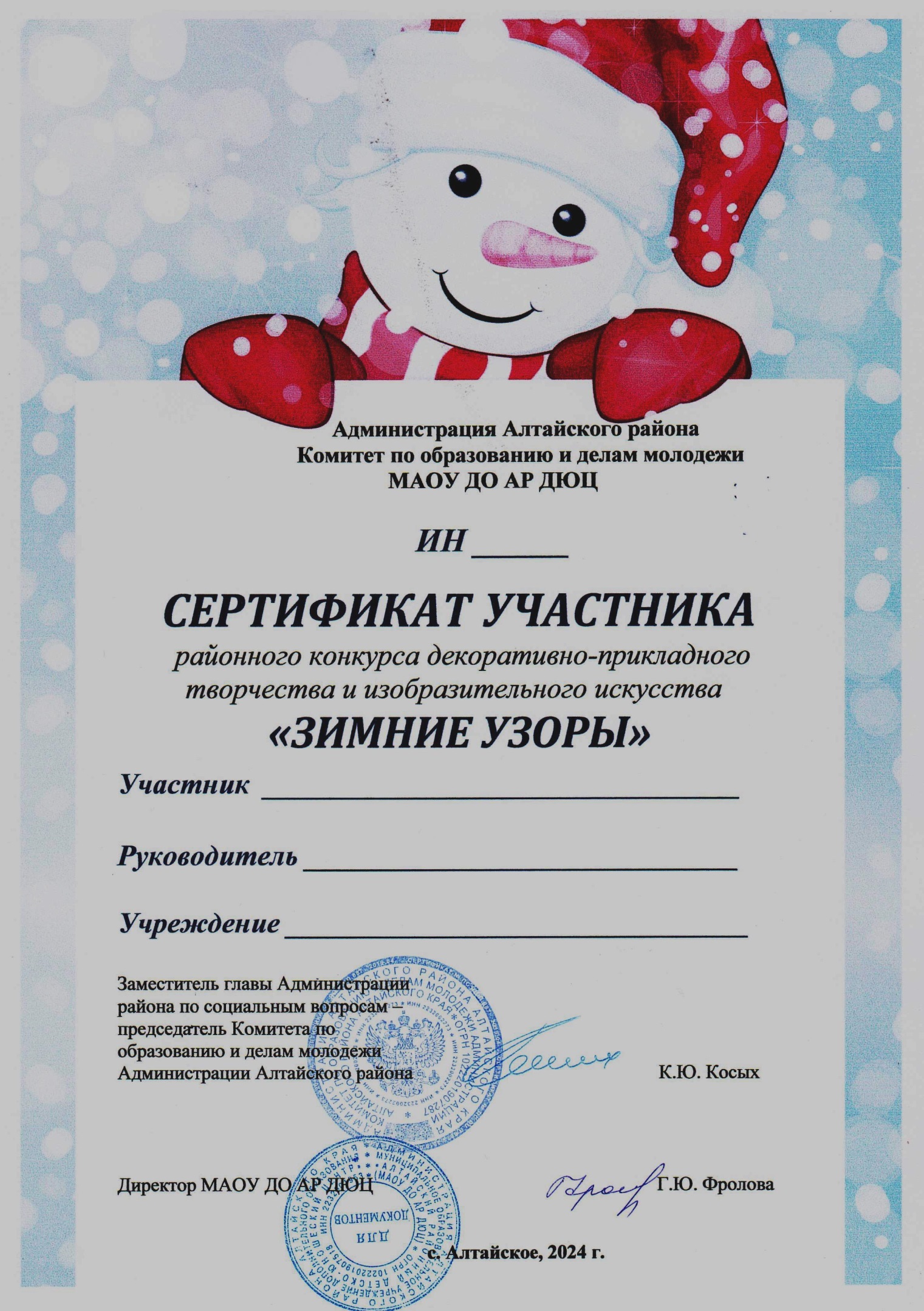 Приказ комитета по образованию и делам молодежи Администрации Алтайского района №23 от 18.01.2024№ИНФамилия, имя автора Название работыНоминацияТехника исполненияВозраст, год обученияОУ,детское объединениеФамилия, имя руководителя 1Лукьянова ВиолеттаРождественский месяц«Смешанная или оригинальная техника декоративно-прикладного творчества»смешанная10 лет, 3В классМБОУ АСОШ№5Иванищева Лариса Андреевна2Тихомирова ЕленаСкоро Новый год«Смешанная или оригинальная техника декоративно-прикладного творчества»смешанная8 лет, 2 А классМБОУ АСОШ№5Кузнецова Светлана Павловна3Резгий ОлесяДомик дракона«Смешанная или оригинальная техника декоративно-прикладного творчества»смешанная10 лет, 4В классМБОУ АСОШ№5Иванищева лариса Андреевна4Похомов КириллНовогодний сюрприз«Смешанная или оригинальная техника декоративно-прикладного творчества»смешанная10 лет, 4Б классМБОУ АСОШ№5Кошева Ирина Анатольевна5Субочев АндрейНовогодняя елочка«Смешанная или оригинальная техника декоративно-прикладного творчества»смешанная10 лет, 4 А классМБОУ АСОШ№5Шадринцева Ольга Александровна6Шныпко ЕкатеринаНовогодняя игрушка«Смешанная или оригинальная техника декоративно-прикладного творчества»смешанная8 лет, 2А классМБОУ АСОШ№5Кузнецова Светлана Павловна7Табышкина МарияСнегирь«Пластические материалы»смешанная7 лет, 1 В классМБОУ АСОШ№5Хорошман Вера Александровна8Федоронько ВячеславСюрприз от Деда Мороза«Смешанная или оригинальная техника декоративно-прикладного творчества»смешанная10 лет, 4В классМБОУ АСОШ №5Иванищева Лариса Андреевна9Балахнина АннаДракончик-символ Нового года«Смешанная или оригинальная техника декоративно-прикладного творчества»смешанная10 лет, 4А классМБОУ АСОШ№5Шадринцева Ольга Александровна10Пастухов ЛеонидВеселый праздник«Пластические материалы»смешанная10 лет, 4А классМБОУ АСОШ№5Шадринцева Ольга Александровна11Мамедова КаринаЗимнее чудо«Смешанная или оригинальная техника декоративно-прикладного творчества»смешанная10 лет, 4Б классМБОУ АСОШ№5Кошева Ирина Анатольевна12Семенова МаргаритаНежность«Смешанная или оригинальная техника декоративно-прикладного творчества»смешанная9 лет, 3Б классМБОУ АСОШ№5Казакова Светлана Николаевна 13Завьялов АртемЗимнее чудо«Смешанная или оригинальная техника декоративно-прикладного творчества»смешанная8 лет, 2А классМБОУ АСОШ№5Кузнецова Светлана Павловна14Цыпко СофияНовый год в лесу«Работа с бумагой»Бумага6 летМБОУ Алтайская СОШ №1Худякова Вера Николаевна15Инживяткина ВалерияТерем Деда Мороза«Смешанная или оригинальная техника декоративно-прикладного творчества»Смешанная6 летМБОУ Алтайская СОШ №1Худякова Вера Николаевна16Гусева АлександраСказочный городок«Смешанная или оригинальная техника декоративно-прикладного творчества»Смешанная6 летМБОУ Алтайская СОШ №1Худякова Вера Николаевна17Зыбина ВасилисаЁлочка - Ёлка«Смешанная или оригинальная техника декоративно-прикладного творчества»Смешанная 7 летМБОУ Алтайская СОШ №1Искам Елена Александровна18Вышарь АлисаЗимнее настроение«Смешанная или оригинальная техника декоративно-прикладного творчества»Смешанная7 летМБОУ Алтайская СОШ №1Искам Елена Александровна19Федулов АртемЗимушка - Зима«Смешанная или оригинальная техника декоративно-прикладного творчества»Ткань, нитки7 летМБОУ Алтайская СОШ №1Анкудинова Ирина Петровна20Чудайкин СергейЁлка, шарики, игрушки…«Смешанная или оригинальная техника декоративно-прикладного творчества»Вата7 летМБОУ Алтайская СОШ №1Анкудинова Ирина Петровна21Казанцева ВасилисаНовогоднее чудо«Графические и живописные произведения»Гуашь8 летМБОУ Алтайская СОШ №1Бочкарева Любовь Валерьевна22Зеболова ДарьяЗимние узоры«Смешанная или оригинальная техника декоративно-прикладного творчества»Смешанная8 летМБОУ Алтайская СОШ №1Бочкарева Любовь Валерьевна23Неудахин СергейЗима«Смешанная или оригинальная техника декоративно-прикладного творчества»Смешанная9 летМБОУ Алтайская СОШ №1Ненашева Лариса Васильевна24Стренин ЗахарДобрый Дед Мороз«Смешанная или оригинальная техника декоративно-прикладного творчества»Смешанная9 летМБОУ Алтайская СОШ №1Дорожинская Татьяна Васильевна25Гладкова ЕкатеринаСимвол Нового года«Смешанная или оригинальная техника декоративно-прикладного творчества»Шишки14 летМБОУ Алтайская СОШ №1Ефремова Светлана Борисовна26Федулова Марина ГеннадьевнаМетелица«Волшебных дел мастера»Ткань, ниткиВоспитатель ГПДМБОУ Алтайская СОШ №1-27Томчаковская Анна «Зимний лес»«Вязание, плетение, валяние»Плетение нитями9 лет, 3 классМБОУ «Алтайская СОШ №2»Затеева Алёна Александровна28Дуданов Иван«Ёлочка»«Вязание, плетение, валяние»Плетение нитями7 лет1 классМБОУ «Алтайская СОШ №2»Потапова Татьяна Ивановна29Паршукова Милана«Здравствуй,  Новый год» «Пластические материалы»Пластилин8 лет2 классМБОУ «Алтайская СОШ №2»Глушкова Наталья Владимировна30Воробьева Мария«Новогодний лес»«Работа с тканью»Аппликация7 лет1 классМБОУ «Алтайская СОШ №2»Глушкова Наталья Владимировна31Скобликов Фёдор«Утро в лесу»Графические и живописные произведенияГуашь11 лет5 классМБОУ «Алтайская СОШ №2»Лебедева Елена Сергеевна32Зырянова Мария«Зимнее утро»Смешанная или оригинальная техника декоративно-прикладного творчестваСмешанная 7 летГруппа продленного дняМБОУ «Алтайская СОШ №2»Казакова Евгения Викторовна33Давыдова Вероника«Золотой олень»Смешанная или оригинальная техника декоративно-прикладного творчестваСмешанная 7 лет1 классМБОУ «Алтайская СОШ №2»Потапова Татьяна Ивановна34Соловьёв Артём«Домик с подарками»«Работа с бумагой»9 лет3 классМБОУ «Алтайская СОШ №2»Макашова Марина Владимировна35Санарова Алёна Васильевна«Дед Мороз и Снегурочка»«Волшебных дел мастера»ПедагогМБОУ «Алтайская СОШ №2»Санарова Алёна Васильевна36Шуйская Алиса«Новогодние сани»«Работа с тканью»Аппликация15 лет10 классМБОУ «Алтайская СОШ №2»Щербакова Людмила Николаевна37Макарьев Максим«Ёлочка»«Лучшая коллективная работа»Семейное творчество7 лет1 классМБОУ «Алтайская СОШ №2»Потапова Татьяна Ивановна38Плесовских Константин«Снеговик»Смешанная или оригинальная техника декоративно-прикладного творчестваСмешанная 9 лет3 классМБОУ «Алтайская СОШ №2»Затеева Алёна Александровна39Мартьянова Екатерина«Горыныч»«Работа с бумагой»Папье-маше11 лет5 классМБОУ «Алтайская СОШ №2»Лебедева Елена Сергеевна40Огнёва Мария«Символ 2024 года»Смешанная или оригинальная техника декоративно-прикладного творчестваСмешанная 9 лет3 классМБОУ «Алтайская СОШ №2»Затеева Алёна Александровна41Санаров Тимур«Алтайская фабрика игрушек»Смешанная или оригинальная техника декоративно-прикладного творчестваСмешанная 8 лет2 классМБОУ «Алтайская СОШ №2»Балахнина Наталья Викторовна42Морланг Мария«Щелкунчик – новогодняя игрушка»«Работа с бумагой»10 лет 4 классМБОУ «Алтайская СОШ №2»Нестерова Любовь Викторовна43Панов Дмитрий«Новогодний дракон»Работа с бумагой7 лет1 годБеловская ООШ – филиал МБОУ АСОШ  №5Казанцева Надежда Юрьевна.  44Полтев Тимофей«Волшебный фонарь»Смешанная и оригинальная техника декоративно-прикладного творчества7 лет1 годБеловская ООШ – филиал МБОУ АСОШ  №5Казанцева Надежда Юрьевна.  45Шелепов Кирилл«Рождественский сапожок»Смешанная и оригинальная техника декоративно-прикладного творчества7 лет 1годБеловская ООШ – филиал МБОУ АСОШ  №5Казанцева Надежда Юрьевна.  46Харада Олег«Волшебная ёлка»Смешанная и оригинальная техника декоративно-прикладного творчества8 лет,2 годБеловская ООШ – филиал МБОУ АСОШ  №5  Васильева Анна Валериевна.  47Легостаев Михаил«Символ года» Смешанная и оригинальная техника декоративно-прикладного творчества 8 лет, 2 годБеловская ООШ – филиал МБОУ АСОШ  №5Васильева Анна Валериевна.  48Медведева Виктория«Новогодние бубенцы»Смешанная и оригинальная техника декоративно-прикладного творчества8 лет,2 годБеловская ООШ – филиал МБОУ АСОШ  №5Васильева Анна Валериевна.  49Полтев Матвей«Дед Мороз у ёлки»Смешанная и оригинальная техника декоративно-прикладного творчества8 лет,2 годБеловская ООШ – филиал МБОУ АСОШ  №5Васильева Анна Валериевна.  Учитель начальных классов50Оглезнева Валерия«Зимнее очарование»Смешанная и оригинальная техника декоративно-прикладного творчества9 лет3 годБеловская ООШ – филиал МБОУ АСОШ  №5Казанцева Надежда Юрьевна.  51Шелепова Елизавета«Ёлочка-кокетка»Смешанная и оригинальная техника декоративно-прикладного творчества8 лет2 годБеловская ООШ – филиал МБОУ АСОШ  №5Казанцева Надежда Юрьевна.  52Баев Роман«Белкин домикСмешанная и оригинальная техника декоративно-прикладного творчества10лет,3 годБеловская ООШ – филиал МБОУ АСОШ  №5Казанцева Надежда Юрьевна.  53Панова ВикторияПанно «Дева Мария»Работа с тканьюСмешанная и оригинальная техника декоративно-прикладного творчества12 лет2 годБеловская ООШ – филиал МБОУ АСОШ  №5Шелепова Наталья Николаевна54Великородная Лилия«Рождественский фонарь»Смешанная и оригинальная техника декоративно-прикладного творчества13 лет3 годБеловская ООШ – филиал МБОУ АСОШ  №5Шелепова Наталья Николаевна55Васильева Анна Валериевна«Дракоша»Волшебных дел мастераБеловская ООШ – филиал МБОУ АСОШ  №5    56Казанцева Надежда Юрьевна«Новогодняя поляна»Волшебных дел мастераБеловская ООШ – филиал МБОУ АСОШ  №5    57Шелепова Наталья Николаевна«Рождественский вертеп» Волшебных дел мастераБеловская ООШ – филиал МБОУ АСОШ  №5    58Леснеева Евгения, Миллер Маргарита, Чертова ВероникаЗимние гости«Лучшая коллективная работа»«Смешанная или оригинальная техника декоративно-прикладного творчества»5 лет,Детский сад «Вишенка» - СП МБОУ «Алтайская СОШ №2»Беднякова Марина Александровна, Селищева Елена Анатольевна59Огнёва ВасилисаДед Мороз«Смешанная или оригинальная техника декоративно-прикладного творчества»«Смешанная или оригинальная техника декоративно-прикладного творчества»5 летДетский сад «Вишенка» - СП МБОУ «Алтайская СОШ №2»Михалева Алена Викторовна60Казанина Маргарита Озорные снеговики«Смешанная или оригинальная техника декоративно-прикладного творчества»«Смешанная или оригинальная техника декоративно-прикладного творчества»6 летДетский сад «Вишенка» - СП МБОУ «Алтайская СОШ №2»Казанина Юлия Сергеевна, Костылева Елена Владимировна61Попов ДаниилВ ожидании чуда«Смешанная или оригинальная техника декоративно-прикладного творчества»«Смешанная или оригинальная техника декоративно-прикладного творчества»5 летДетский сад «Вишенка» - СП МБОУ «Алтайская СОШ №2»Сысоева Зоя Петровна, Пенкина Оксана Александровна62Медведева Ирина Игоревна, Морланг Светлана ЕвгеньевнаВремя верить в чудеса«Волшебных дел мастера»«Смешанная или оригинальная техника декоративно-прикладного творчества»Детский сад «Вишенка» - СП МБОУ «Алтайская СОШ №2»Медведева Ирина Игоревна, Морланг Светлана Евгеньевна63Алексеева Марина Алексеевна, Медведева Ирина ИгоревнаСнеговик Олаф«Волшебных дел мастера»«Смешанная или оригинальная техника декоративно-прикладного творчества»Детский сад «Вишенка» - СП МБОУ «Алтайская СОШ №2»Алексеева Марина Алексеевна, Медведева Ирина Игоревна64Чугунова Ольга Леонидовна, Михалева Оксана АлександровнаОкно в зиму«Волшебных дел мастера»«Смешанная или оригинальная техника декоративно-прикладного творчества»Детский сад «Вишенка» - СП МБОУ «Алтайская СОШ №2»Чугунова Ольга Леонидовна, Михалева Оксана Александровна65Томчаковская ТатьянаСнежки «Смешанная или оригинальная техника декоративно-прикладного творчества»«Смешанная или оригинальная техника декоративно-прикладного творчества»6 летДетский сад «Вишенка» - СП МБОУ «Алтайская СОШ №2»Гаас Марина Александровн, Поземина Юлия Владимировна66Аникина МарияНовогодний башмачок «Смешанная или оригинальная техника декоративно-прикладного творчества»«Смешанная или оригинальная техника декоративно-прикладного творчества»6 летДетский сад «Вишенка» - СП МБОУ «Алтайская СОШ №2»Гаас Марина Александровн, Поземина Юлия Владимировна67Огнева ВарвараСимвол года«Смешанная или оригинальная техника декоративно-прикладного творчества»«Смешанная или оригинальная техника декоративно-прикладного творчества»6 летДетский сад «Вишенка» - СП МБОУ «Алтайская СОШ №2»Гаас Марина Александровн, Поземина Юлия Владимировна68Рыжакова Тамара, Макарьев МаксимЗагадка зимы 2023«Лучшая коллективная работа»«Смешанная или оригинальная техника декоративно-прикладного творчества»6 лет, 7 летМБОУ «Алтайская СОШ №2»Радионова Анна Генадьевна, Казакова Евгения Викторовна69Уразова Елизавета«Зима». Работа с бумагойАппликация6 лет.Детский сад МБОУ Алтайская СОШ №1 структурное подразделение МБОУ Алтайская СОШ №1.Ловчикова Татьяна Ивановна70Воронков Георгий «Новогодние игрушки».Пластические материалылепка 6 летДетский сад МБОУ Алтайская СОШ №1 структурное подразделение МБОУ Алтайская СОШ №1.Ловчикова Татьяна Ивановна71Безруков Тимофей,«Новогодний башмачок»Смешанная техникаподелка5 летДетский сад МБОУ Алтайская СОШ №1 структурное подразделение МБОУ Алтайская СОШ №1.Коновалова Оксана Сергеевна72Чудайкина Полина«Волшебная сказка»Смешанная техникаподелка5 летДетский сад МБОУ Алтайская СОШ №1 структурное подразделение МБОУ Алтайская СОШ №1.Коновалова Оксана Сергеевна73Зарубина Наталья,Петровский Николай«Веселая стайка снегирей»Смешанная техникааппликация6 лет6 летДетский сад МБОУ Алтайская СОШ №1 структурное подразделение МБОУ Алтайская СОШ №1.Осипова Ольга Ивановна74Осипова Ольга Ивановна«Снегурочка»Волшебных дел мастераподелка Детский сад МБОУ Алтайская СОШ №1 структурное подразделение МБОУ Алтайская СОШ №1.75Ловчикова Татьяна Ивановна«Емеля на печи»Волшебных дел мастераПоделка Детский сад МБОУ Алтайская СОШ №1 структурное подразделение МБОУ Алтайская СОШ №1.76Коновалова Оксана Сергеевна«Адвент – календарь скоро Новый год» Волшебных дел мастераПоделка Детский сад МБОУ Алтайская СОШ №1 структурное подразделение МБОУ Алтайская СОШ №1.77Семья Кудиновой Владиславы«Новогоднее настроение»Семейные творческие работыкомпозицияДетский сад МБОУ Алтайская СОШ №1 структурное подразделение МБОУ Алтайская СОШ №1.Коновалова Оксана Сергеевна 78Фурсова МарияНовогодний гном«Смешанная или оригинальная техника декоративно-прикладного творчества»;ткань6 лет,Детский сад «Звёздочка» - структурное подразделение МБОУ «Айская СОШ»Колоскова Надежда ВладимировнаПахтеева Анастасия Александровна.79Никифорова ДарьяНовый год в деревне«Смешанная или оригинальная техника декоративно-прикладного творчества»;«Смешанная или оригинальная техника декоративно-прикладного творчества»;6 летДетский сад «Звёздочка» - структурное подразделение МБОУ «Айская СОШ»Калачикова Кристина Александровна;Чичинова Эльвира Ивановна.80Янкинова ЕлизаветаЗимние забавы«Смешанная или оригинальная техника декоративно-прикладного творчества»;«Смешанная или оригинальная техника декоративно-прикладного творчества»;5 летДетский сад «Звёздочка» - структурное подразделение МБОУ «Айская СОШ»Галкина Елена ВладимировнаГамбург Евгения Сергеевна.81Озочинова ВасилисаНовогодний венокСмешанная или оригинальная техника декоративно-прикладного творчества«Смешанная или оригинальная техника декоративно-прикладного творчества»;6 летДетский сад «Звёздочка» - структурное подразделение МБОУ «Айская СОШ»Гамбург Евгения Сергеевна;Шварц Надежда Анатольевна.82Салина МиланаНовогодняя игрушкаСмешанная или оригинальная техника декоративно-прикладного творчества«Смешанная или оригинальная техника декоративно-прикладного творчества»;5 летДетский сад «Звёздочка» - структурное подразделение МБОУ «Айская СОШ»Коробейникова Светлана Михайловна;Ватуля Юлия Леонидовна.83Засухин МаксимУра! Новый ГодСмешанная или оригинальная техника декоративно-прикладного творчестваСмешанная или оригинальная техника декоративно-прикладного творчества6 летДетский сад «Звёздочка» - структурное подразделение МБОУ «Айская СОШ»Пахтеева Анастасия Александровна;Калачикова Кристина Александровна84Калачикова Кристина АлександровнаГамбург Евгения СергеевнаЧичинова Эльвира Ивановна.Рождественский венокВолшебных дел мастераСмешанная или оригинальная техника декоративно-прикладного творчестваДетский сад «Звёздочка» - структурное подразделение МБОУ «Айская СОШ»85Кашникова Анастасия ГеннадьевнаЁлочная игрушкаВолшебных дел мастераСмешанная или оригинальная техника декоративно-прикладного творчестваДетский сад «Звёздочка» - структурное подразделение МБОУ «Айская СОШ»86Дёмина Виктория ВладимировнаГалкина Елена ВладимировнаСеребряная ёлочкаВолшебных дел мастераСмешанная или оригинальная техника декоративно-прикладного творчестваДетский сад «Звёздочка» - структурное подразделение МБОУ «Айская СОШ»87Коробейникова Светлана Михайловна;Колоскова Надежда ВладимировнаСимвол годаВолшебных дел мастераСмешанная или оригинальная техника декоративно-прикладного творчестваДетский сад «Звёздочка» - структурное подразделение МБОУ «Айская СОШ»88Коллективная работа 5 классЗимние сказкиниткография12-13лет2гКГБОУ «Алтайская общеобразовательная школа-интернат»Аралова Нина Ивановна89Копылова АнастасияЗимнее чудотестопластика15 лет4гКГБОУ «Алтайская общеобразовательная школа-интернат»Иванова Светлана Анатольевна90Достовалова МарияСнегирисмешанная или оригинальная14 лет2гКГБОУ «Алтайская общеобразовательная школа-интернат»Иванова Светлана ВанифатовнаСуворова Елена Александровна91Кончинина АлинаСтругова ВероникаНазарова СветланаОрехова ВалерияС Новым Годом!работа с тканью15 лет4 гКГБОУ «Алтайская общеобразовательная школа-интернат»Свиридова Ирина ВладимировнаШадрина Ирина Александровна92Шевелева ДарьяНиколаева ТатьянаНовогодняя красавица«Волшебных дел мастера»смешанная или оригинальная 14 лет1 гКГБОУ «Алтайская общеобразовательная школа-интернат»Горынина Людмила Павловна93Щегольков ВладимирЗаглянул к нам Дед Морозсмешанная или оригинальная 10 лет1 гКГБОУ «Алтайская общеобразовательная школа-интернат»Тырс Любовь Юрьевна94коллективная работа, 1 классЗимние узорысмешанная или оригинальная 8 лет1 гКГБОУ «Алтайская общеобразовательная школа-интернат»Позднякова Светлана Михайловна95Аралова Нина ИвановнаНовогодний фейерверксмешанная или оригинальная-КГБОУ «Алтайская общеобразовательная школа-интернат»-96Ченчаев АртёмСемейные котикиграфические и живописные произведения (триптих)9 лет, 1 гКГБОУ «Алтайская общеобразовательная школа-интернат»Тырс Любовь Юрьевна97Пустогачев СтаниславНовогодний декорработа с бумагой11 лет1 гКГБОУ «Алтайская общеобразовательная школа-интернат»Тырс Любовь Юрьевна98Ленченко Алёна Волшебный фонарь12 летКуяганская СОШХарина Маргарита Геннадьевна99Панова Анастасия Новогодний венок15 летКуяганская СОШЧиркова Марина Алексеевна100Панов АлексейСнежная семейка16 летКуяганская СОШЗавьялова Алла Юрьевна101КазанцеваЕкатерина«Снегири»«Вышивка, ткачество»Вышивка бисер16 лет, 1 год обученияКуячинская СОШ- филиал МБОУ «Алтайская СОШ №2»Казанцева Татьяна Юрьевна102Кондрусов Константин«Зимний вечер»«Смешанная или оригинальная техника декоративно-прикладного творчества»Смешанная8 лет,1 год обученияКуячинская СОШ- филиал МБОУ «Алтайская СОШ №2»Худякова Екатерина Васильевна103Огнёва Александра«Рождественский венок»«Вязание, плетение, валяние»;Вязание крючком18 лет, 1 год обученияКуячинская СОШ- филиал МБОУ «Алтайская СОШ №2»Шадрина Татьяна Геннадьевна104Коллектив 7 класса«Символ года»«Лучшая коллективная работа»Папье-маше 12-13 лет,1 год обучения.Куячинская СОШ- филиал МБОУ «Алтайская СОШ №2»Шадрина Татьяна Геннадьевна105Шепчугов Захар«Морозные узоры»«Вышивка, ткачество»Работа с тканью12 лет, 1 год обученияКуячинская СОШ- филиал МБОУ «Алтайская СОШ №2»Стаценко Екатерина Николаевна106 ЗубцоваУльяна«Рождественское чудо»«Декоративно- прикладноетворчество»Вязание ,плетение9летМакарьевская ООШ – филиал Алтайской СОШ №1Мартакова Наталья Валерьевна107Ясенева Анна,  Русина Аделия«Чудеса севера»Коллективная работа«Вязание, плетение, валяниеШерстяная акварель11лет,11 летМакарьевская ООШ – филиал Алтайской СОШ №1Солнцева Татьяна Сергеевна108КазанцевАртём«В ожидании чуда»«Графические и живописные произведения»карандаш13летМакарьевская ООШ – филиал Алтайской СОШ №1Воробьёва Наталья Сергеевна109Беннер Юлия, Тришкина  Ксения.«Зимнееутро»Коллективная работа«Вязание, плетение, валяниеШерстяная акварель14летМакарьевская ООШ – филиал Алтайской СОШ №1Солнцева Татьяна Сергеевна110ВоробьёваЕкатерина«По щучьему веленью»«Пластические материалы»пластилинография10 летМакарьевская ООШ -филиал Алтайской СОШ №1Булавка Мария Ивановна111Коляда Ярослава«В преддверии Нового года »«Графические и живописные произведения»акварель10 летМакарьевская ООШ – филиал Алтайской СОШ №1Булавка Мария Ивановна112Башарина Дарья«Свет Рождества»«Графические и живописные произведения»акварель14 летМакарьевская ООШ – филиал Алтайской СОШ №1Булавка Мария Ивановна113Медведева Ангелина«Коляда»«Графические и живописные произведения»Акварельный карандаш12 лет Макарьевская ООШ – филиал Алтайской СОШ №1Булавка Мария Ивановна114Булавка Мария Ивановна«Радость »«Волшебных дел мастера»Графика (уголь)Макарьевская ООШ – филиал Алтайской СОШ №1115Воробьёва Екатерина и Кузнецов Иван «Дракоша »Коллективная работа. «Работа с тканью»шитьё10 лет,10 летМакарьевская ООШ – филиал Алтайской СОШ №1Булавка Мария Ивановна116Самойленко ДарьяСамойленко Мария Валерьевна ДракошаЛучшая коллективная работаПластические материалы (тестопластика)6 летДетский сад «Малютка» - структурное подразделение МБОУ АСОШ №5Почтарь Оксана Александровна117Почтарь Оксана АлександровнаНовогодняя сказкаВолшебных дел мастераРабота с тканью (аппликация)Детский сад «Малютка» - структурное подразделение МБОУ АСОШ №5118Туманов ГлебСимвол годаСмешанная или оригинальная техника декоративно-прикладного творчестваСмешанная техника10 летНижнекаменская СОШ – филиал МБОУ Алтайской СОШ №1Ширнина Ирина Викторовна119Жигалина Олеся «Дом эльфов»Графические и живописные произведенияГуашь9 летНижнекаменская СОШ – филиал МБОУ Алтайской СОШ №1Шестакова Елена Викторовна120Михеева Елизавета«Домик у реки»Графические и живописные произведенияГуашь9 летНижнекаменская СОШ – филиал МБОУ Алтайской СОШ №1Шестакова Елена Викторовна121Вострикова Алиса«Новогодняя сказка»Новогодняя открыткаГуашь7 летНижнекаменская СОШ – филиал МБОУ Алтайской СОШ №1Евсюкова Елена Николаевна122Чапкова Анастасия «Зимняя ночь в городе»Графические и живописные произведенияГуашь7 летНижнекаменская СОШ – филиал МБОУ Алтайской СОШ №1Евсюкова Елена Николаевна123Бражников Андрей «Домик с сюрпризом»Смешанная или оригинальная техника декоративно-прикладного творчестваСмешанная техника7 летНижнекаменская СОШ – филиал МБОУ Алтайской СОШ №1Евсюкова Елена Николаевна124Туманова Мария «Шкатулка с секретом»Смешанная или оригинальная техника декоративно-прикладного творчестваСмешанная техника7 летНижнекаменская СОШ – филиал МБОУ Алтайской СОШ №1Евсюкова Елена Николаевна125Леньшин Денис«Домик метелицы»Смешанная или оригинальная техника декоративно-прикладного творчестваСмешанная техника7 летНижнекаменская СОШ – филиал МБОУ Алтайской СОШ №1Евсюкова Елена Николаевна126Пушнина София«Дед мороз»Графические и живописные произведенияГуашь7 летНижнекаменская СОШ – филиал МБОУ Алтайской СОШ №1Нечаева Елена Сергеевна127Холодилина ДарьяНовый год к нам мчится…Работа с бумагойМодульное оригами 14 летНижнекаменская СОШ – филиал МБОУ Алтайской СОШ №1Кочтыгова Галина Алексеевна128Стеблецова АнастасияЗдравствуй Новый год!Вязание, плетение, валяниеВязание13 летНижнекаменская СОШ – филиал МБОУ Алтайской СОШ №1Кочтыгова Галина Алексеевна129Черева Людмила«Новый год к нам мчится»Смешанная или оригинальная техника декоративно-прикладного творчестваСмешанная техника9 летНижнекаменская СОШ – филиал МБОУ Алтайской СОШ №1Зверева Лариса Владимировна130Колесников ДмитрийЗимнее волшебствоСмешанная или оригинальная техника декоративно-прикладного творчестваСмешанная или оригинальная техника декоративно-прикладного творчества12лет, 1 год обученияНижнекаянчинская ООШ-филиал МБОУ «Айская СОШ»Колесникова Оксана Степановна131Косливцева Дарья Мудрому учителюРабота с тканьюПэчворк12 лет1 год обученияНижнекаянчинская ООШ-филиал МБОУ «Айская СОШ»Затеева Светлана Ивановна132Майдурова ДарьяЁлочкаСмешанная или оригинальная техника декоративно-прикладного творчестваСмешанная или оригинальная техника декоративно-прикладного творчества7 лет 1 год обученияНижнекаянчинская ООШ-филиал МБОУ «Айская СОШ»Майдурова Виктория Николаевна133Майдуров Вадим Добрячок- снеговичокСмешанная или оригинальная техника декоративно-прикладного творчестваСмешанная или оригинальная техника декоративно-прикладного творчества10 лет1 год обученияНижнекаянчинская ООШ-филиал МБОУ «Айская СОШ»Затеева Светлана Ивановна134Майдуров АлександрУчитель родилсяПластические материалы Керамика9 лет1 год обученияНижнекаянчинская ООШ-филиал МБОУ «Айская СОШ»Затеева Светлана Ивановна135Галкина Ульяна- Чебурашка- наш талисманРабота с тканьюМягкая игрушка9 лет 1 год обученияНижнекаянчинская ООШ-филиал МБОУ «Айская СОШ»Затеева Светлана Ивановна136Тёвс РадомирЗимняя ночьГрафические и живописные произведения краски10 лет 1 год обученияНижнекаянчинская ООШ-филиал МБОУ «Айская СОШ»Майдурова Виктория Николаевна137Майдурова ДарьяЗимняя сказкаГрафические и живописные произведения краски7 лет 1 год обученияНижнекаянчинская ООШ-филиал МБОУ «Айская СОШ»Мымрина Татьяна Ивановна138Майдурова Карина ЁлочкаСмешанная или оригинальная техника декоративно-прикладного творчестваАппликация 8 лет 1 год обученияНижнекаянчинская ООШ-филиал МБОУ «Айская СОШ»Мымрина Татьяна Ивановна139Лыков Сергей, Логинов Валерий, Меркульева Анна, Майдурова Снежанна, Репницин АндрейРождественское  волшебствоЛучшая коллективная работаСмешанная или оригинальная техника декоративно-прикладного творчества  14 лет 1 год обученияНижнекаянчинская ООШ-филиал МБОУ «Айская СОШ»Корчуганова Тамара Васильевна140Пинчук ИванНовогодний ларец«Смешанная или оригинальная техника декоративно-прикладного творчества»Бумага, пластик6 летдетский сад «Радуга» - СП МБОУ Старобелокурихинской СОШРощина Галина Сергеевна141Ключанцев СтепанВеселый снеговик«Смешанная или оригинальная техника декоративно-прикладного творчества»Бумага, вата6 летдетский сад «Радуга» - СП МБОУ Старобелокурихинской СОШРощина Галина Сергеевна142Черданцева ВикторияСказочный лес«Смешанная или оригинальная техника декоративно-прикладного творчества»Нитки, картон, бумага, вата6 летдетский сад «Радуга» - СП МБОУ Старобелокурихинской СОШРощина Галина Сергеевна143Вишнякова ДаринаСовременная Снегурочка«Смешанная или оригинальная техника декоративно-прикладного творчества»Нитки, перья, ткань6 летдетский сад «Радуга» - СП МБОУ Старобелокурихинской СОШРощина Галина Сергеевна144Кожакина ДарьяСанта-Клаус«Работа с тканью»Ткань5 летдетский сад «Радуга» - СП МБОУ Старобелокурихинской СОШРощина Галина Сергеевна145Кайгородова АлёнаСимвол года«Работа с бумагой»;Бумага5 летдетский сад «Радуга» - СП МБОУ Старобелокурихинской СОШРощина Галина Сергеевна146Ласкова ЕваСнеговик«Работа с бумагой»;Бумага5 летдетский сад «Радуга» - СП МБОУ Старобелокурихинской СОШРощина Галина Сергеевна147Деревнина АнгелинаНовогодний месяцСмешанная и оригинальная техника декоративно-прикладного творчестваФоамиран8 лет,2 год обученияРоссошинская ООШ – филиал МБОУ Старобелокурихинская СОШМухина Татьяна Михайловна148Назаров АнтонНовый год с ДракошейЛучшая коллективная работаСемейное творчество9 лет,3  год обученияРоссошинская ООШ – филиал МБОУ Старобелокурихинская СОШМухина Татьяна Михайловна149Тупикина ЮляСимвол годаВязание, плетение, валяниеВязание11 лет, 2 годРоссошинская ООШ-филиал МБОУ Старобелокурихинская СОШМедведева Светлана Александровна150Склемина СветланаЕлочкаСмешанная и оригинальная техника декоративно-прикладного творчестваРабота с бумагой11 лет, 2 годРоссошинская ООШ-филиал МБОУ Старобелокурихинская СОШМедведева Светлана Александровна151Серкина АринаАнгелочкиЖивописные произведенияГуашь7 лет,1 годРоссошинская ООШ – филиал МБОУ Старобелокурихинская СОШМухина Надежда Владимировна152Ашихмин АрхипЗимние молекулыСмешанная и оригинальная техника декоративно-прикладного творчестваСемейное творчество7 лет,1 годРоссошинская ООШ – филиал МБОУ СтаробелокурихинскаяМухина Надежда Владимировна153Сафронов МакарИгривый котикСмешанная и оригинальная техника декоративно-прикладного творчестваВязание7 лет, 1 год Россошинская ООШ – филиал МБОУ СтаробелокурихинскаяМухина Надежда Владимировна154Баранов ДимаИз окошка моегоЖивописные произведенияГуашь7 лет, 1 годРоссошинская ООШ – филиал МБОУ СтаробелокурихинскаяМухина Надежда Владимировна155Михалев ГригорийРождественский пейзаж Живописные произведенияГуашь9 лет,2 год обученияРоссошинская ООШ – филиал МБОУ Старобелокурихинская СОШМихалева Светлана Анатольевна156Дробышева Анастасия НиколаевнаЕдинорогВолшебных дел мастераГуашьРоссошинская ООШ – филиал МБОУ Старобелокурихинская СОШ157Дробышев АлександрНочная сказкаЖивописные произведенияГуашь9 лет, 2 год обученияРоссошинская ООШ – филиал МБОУ Старобелокурихинская СОШДробышева Анастасия Николаевна158Коллектив девочек 7 класса«Ночь перед Рождеством»Вязание, плетение, валяниеВязание крючком7 класс, 13 лет,Сарасинская СОШ – филиал МБОУ АСОШ №5Гутова Татьяна Николаевна159Дубовицкая Виолетта«Навстречу чудесам»Вязание, плетение, валяниеВязание крючком7 класс, 14 лет,Сарасинская СОШ – филиал МБОУ АСОШ №5Гутова Татьяна Николаевна160Дубовицкий Руслан«Искристое чудо»«Пластические материалыМоделирование8 лет,3 классСарасинская СОШ – филиал МБОУ АСОШ №5Туманова Ольга Дмитриевна161Бухарина Татьяна«Сидит кошка на окошке»Вязание, плетение, валяниеВязание крючком6 класс, 12 лет,Сарасинская СОШ – филиал МБОУ АСОШ №5Гутова Татьяна Николаевна162Килина Ангелина«Корона Снежной королевы»«Вышивка, ткачество»Плетение бисером14 лет, 8 классСарасинская СОШ – филиал МБОУ АСОШ №5Килина Елена Александровна, мама163Самойленко Максим«Дракоша»«Пластические материалыМоделирование2 класс, 8 лет,Сарасинская СОШ – филиал МБОУ АСОШ №5Степанова Марина Владимировна164Беленко Мария«Зимняя сказка»«Пластические материалыМоделирование2 класс, 8 лет,Сарасинская СОШ – филиал МБОУ АСОШ №5Степанова Марина Владимировна165Чернова Алина «Дракончик-символ года»«Пластические материалыМоделирование2 класс, 8 лет,Сарасинская СОШ – филиал МБОУ АСОШ №5Степанова Марина Владимировна166Жданова Анна«Шар желаний»Вязание, плетение, валяниеПлетение 2 класс, 8 лет,Сарасинская СОШ – филиал МБОУ АСОШ №5,Степанова Марина Владимировна167Виноградова Ирина«Секрет дракона»«Работа с тканью»Кинусайга 15 лет,3ий год обученияКружок «Кинусайга»Сарасинская СОШ – филиал МБОУ АСОШ №5Шабанова Марина Геннадьевна168Стругова Ирина«Я несу людям радость»«Работа с тканью»Кинусайга 9 лет, 2ой год обученияКружок «Кинусайга»Сарасинская СОШ – филиал МБОУ АСОШ №5	Шабанова Марина Геннадьевна169Килина Валерия, Килина Елена Александровна«Символ Нового года»«Лучшая коллективная работа»Кинусайга 7 лет, 1ый год обученияКружок «Кинусайга»Сарасинская СОШ – филиал МБОУ АСОШ №5	Шабанова Марина Геннадьевна170Шабанова Марина Геннадьевна«Снеговик моего двора»«Волшебных дел мастера»Кинусайга Сарасинская СОШ – филиал МБОУ АСОШ №5	171Лопарева Валерия«Счастьем расцветают ели»«Работа с тканью»Кинусайга 15 лет,3ий год обученияКружок «Кинусайга»Сарасинская СОШ – филиал МБОУ АСОШ №5	Шабанова Марина Геннадьевна172Чинчикова Варвара«Дракончики»«Смешенная техникадекоративно – прикладного  творчества» Украшение домасемейное творчество6 летдетский сад «Светлячок» - СП МБОУ Алтайская СОШ №1Ильинова Галина Александровна173Крохалева Снежана «За окном зима»Графические и живописные  произведенияЗимний пейзаж5летдетский сад «Светлячок» - СП МБОУ Алтайская СОШ №1Руководитель Воропаева Мария Сергеевна174Никифоров Максим«Дед Мороз уже рядом»«Смешенная техникадекоративно – прикладного  творчества»«Макет» семейное творчество5 летдетский сад «Светлячок» - СП МБОУ Алтайская СОШ №1Шлегель Марина Николаевна175Фурман Полина«Снеговик»«Смешенная техникадекоративно – прикладного  творчества»«Традиционные символы новогоднего праздника»семейное творчество5летдетский сад «Светлячок» - СП МБОУ Алтайская СОШ №1Шпиталева Оксана Анатольевна176Шестаков Сергей «Ёлка красавица»Работа с бумагойМакетсемейное творчество5летдетский сад «Светлячок» - СП МБОУ Алтайская СОШ №1Шестакова Тамара Владимировна177Талдыкин Александр«Ёлка»«Смешенная техника декоративно – прикладного изобразительного творчества»Украшение дома Семейное творчество6 летдетский сад «Светлячок» - СП МБОУ Алтайская СОШ №1Бедарева Светлана Петровна178Попова Мария «Сказка зимы»«Смешенная техника декоративно – прикладного изобразительного творчестваУкрашение дома Семейное творчество5 летдетский сад «Светлячок» - СП МБОУ Алтайская СОШ №1Иванова Ольга Игоревна179Кощеева Дарья «Ёлочка у дома»Работа с бумагойЗимний макет6 летдетский сад «Светлячок» - СП МБОУ Алтайская СОШ №1Балахнина Ирина Валерьевна180Коллективная работа детей группы «Капельки» «В зимнем лесу»«Смешенная техника декоративно – прикладного изобразительного творчествамакетдетский сад «Светлячок» - СП МБОУ Алтайская СОШ №1Абрамова СветланаВладимировна  181Полтев Лев «Праздничные свечи»Работа с бумагойУкрашение дома Семейное творчество5 летдетский сад «Светлячок» - СП МБОУ Алтайская СОШ №1Морозова Любовь Александровна182Коллективная работа группы «Фабрика звезд»«Рождественские пряники»«Лучшая коллективная работа»Пластические материалы5 лет,1 годДетский сад «Сказка» СП -  МБОУ АСОШ №5Куксина Лариса Анатольевна183Буслаева Татьяна Андреевна«Зимняя ночь»«Волшебных дел мастера»«Графические и живописные  произведения» 2 годаДетский сад «Сказка» СП -  МБОУ АСОШ №5184Лисеева Алиса«Сказочный лес»«Работа с бумагой»Аппликация6 лет, 4 годаДетский сад «Сказка» СП -  МБОУ АСОШ №5Прасолова Любовь Ивановна185Коллективная работа группы «Ромашки»«Зимушка-зима»«Лучшая коллективная работа»Аппликация5 лет, 1 годДетский сад «Сказка» СП -  МБОУ АСОШ №5Афанасьева Светлана Анатольевна186Фананштыль Анна«На рябине возле дома синичка тенькает знакомо»«Пластилинография»Пластилин5 лет,1 годДетский сад «Сказка» СП -  МБОУ АСОШ №5Витухина Наталья Ивановна187Коллективная работа  группы «Солнышко»«Веселый снеговик»«Лучшая коллективная работа»Смешанная или оригинальная техника декоративно-прикладного творчества5 лет,  1 год Детский сад «Сказка» СП -  МБОУ АСОШ №5Зырянова Раиса Ивановна, Чертова Мария Николаевна188Глотов Иван«Домик дедушки Мороза»«Смешанная или оригинальная техника декоративно-прикладного творчества»Работа с бумагой5 лет,1  годДетский сад «Сказка» СП -  МБОУ АСОШ №5Зырянова Раиса Ивановна,Чертова Мария Николаевна189Куксина Лариса Анатольевна, Витухина Наталья Ивановна.«Щелкунчик» «Волшебных дел мастера»Смешанная или оригинальная техника декоративно-прикладного творчества1  годДетский сад «Сказка» СП -  МБОУ АСОШ №5190Макаров Леонид«Рождественский венок»«Смешанная или оригинальная техника декоративно-прикладного творчества»«Работа с бумагой»5 лет,1 годДетский сад «Сказка» СП -  МБОУ АСОШ №5Борсукова Ирина Константиновна, Афанасьева Светлана Анатольевна191Лыков ДмитрийЗимний двор«Смешанная и оригинальная техника декоративно-прикладного творчества»Смешанная7 лет,1 год обученияМБОУ Старобелокурихинская СОШШумских Юлия Михайловна192Индюкова ЗлатаЛесная сказка«Работа с тканью»Аппликация7 лет,1 год обученияМБОУ Старобелокурихинская СОШШумских Юлия Михайловна193Черданцева АннаСнеговики«Работа с тканью»Аппликация7 лет,1 год обученияМБОУ Старобелокурихинская СОШШумских Юлия Михайловна194Чернышков ЕгорНовогодний водопад«Смешанная и оригинальная техника декоративно-прикладного творчества»Смешанная7 лет,2 годобученияМБОУ Старобелокурихинская СОШЛадыгина Алла Анатольевна195Евелева Алёна, Евелев АндрейДракон«Работа с бумагой»Бумага8 лет, 10 лет,2й и 4й год обученияМБОУ Старобелокурихинская СОШЛадыгина Алла Анатольевна, Сомова Любовь Анатольевна 196Попов КириллВ ожидании Нового года«Смешанная и оригинальная техника декоративно-прикладного творчества»Смешанная8 лет2 год обученияМБОУ Старобелокурихинская СОШЛадыгина Алла Анатольевна197Кривых СергейЗимний дом-чудес«Смешанная и оригинальная техника декоративно-прикладного творчества»Смешанная8 лет,2 год обученияМБОУ Старобелокурихинская СОШЛадыгина Алла Анатольевна198Житникова ДарьяПришла зима«Пластические материалы» Пластилин8 лет,2 год обучен.МБОУ Старобелокурихинская СОШЛадыгина Алла Анатольевна199Клюшникова ВалерияЧасы«Смешанная и оригинальная техника декоративно-прикладного творчества»Смешанная9 лет,2 год обученияМБОУ Старобелокурихинская СОШЛадыгина Алла Анатольевна200Кученко АнастасияНовогодняя ёлочка«Смешанная и оригинальная техника декоративно-прикладного творчества»Сешанная9 лет,3 год обученияМБОУ Старобелокурихинская СОШТеплова Татьяна Николаевна201Овчинникова ЗлатаЁлочка«Смешанная и оригинальная техника декоративно-прикладного творчества»Смешанная10 лет,4 год обученияМБОУ Старобелокурихинская СОШСомова Любовь Анатольевна202Баранова АнастасияЗайчата«Графические и живописные произведения» Гуашь9 лет,3 год обучен.МБОУ Старобелокурихинская СОШТеплова Татьяна Николаевна203Рыжков ГлебЗимний вечер«Графические и живописные произведения»Гуашь9 лет,3 год обучен.МБОУ Старобелокурихинская СОШТеплова Татьяна Николаевна204Бородулина МарияЗимний вечер«Графические и живописные произведения»Гуашь11 лет(5 кл)2 год обучен.МБОУ Старобелокурихинская СОШЩербакова Мария Владимировна205Зиберт НатальяПолуночный закат«Графические и живописные произведения»Гуашь11 лет(5кл)2 год обучен.МБОУ Старобелокурихинская СОШЧервова Юлия Геннадьевна206Петина ВарвараЗимняя ночь«Графические и живописные произведения»Гуашь12 лет(6 кл)3 год обучен.МБОУ Старобелокурихинская СОШСомова Любовь Аатольенва207Сомова АнастасияЗимушка«Графические и живописные произведения»Гуашь12 лет(6кл)3 год обучен.МБОУ Старобелокурихинская СОШСомова Любовь Анатольевна208Червова СофьяЗима«Графические и живописные произведения»Гуашь12 лет(6 кл)3 год обучен.МБОУ Старобелокурихинская СОШСомова Любовь Анатольевна209Камболина ЛяляЗима на реке«Графические и живописные произведения»Гуашь13 лет(8кл)4 год обучен.МБОУ Старобелокурихинская СОШСомова Любовь Анатольевна210Кубэ ДарьяЗима. Закат на воде.«Графические и живописные произведения»Гуашь14 лет (8кл)4 год обучен.МБОУ Старобелокурихинская СОШСомова Любовь Анатольевна211Каверин Никита«Снежная зима»Смешанная или оригинальная техника декоративно-прикладного творчества6 лет Детский сад «Тополек»- СП Нижнекаменской СОШ - филиал МБОУ Алтайской СОШ №1Казанцева Елена Сергеевна212Торчуткин Егор «Новогодний камин»Смешанная или оригинальная техника декоративно-прикладного творчества5 летДетский сад «Тополек»- СП Нижнекаменской СОШ - филиал МБОУ Алтайской СОШ №1Синегубова Ольга Ивановна213Бедарева Ульяна«Снеговичок»Смешанная или оригинальная техника декоративно-прикладного творчества6 летДетский сад «Тополек»- СП Нижнекаменской СОШ - филиал МБОУ Алтайской СОШ №1Налимова Анна Александровна214Обухов Семен«Елочка»Смешанная или оригинальная техника декоративно-прикладного творчества6 летДетский сад «Тополек»- СП Нижнекаменской СОШ – филиал МБОУ Алтайской СОШ №1Пушнина Елена Витальевна215Шадрин Олег«К новому году готовы!»Смешанная или оригинальная техника декоративно-прикладного творчества5 лет Детский сад «Тополек»- СП Нижнекаменской СОШ - филиал МБОУ Алтайской СОШ №1Яркина Надежда Викторовна216Михалев Дима«Снегири на ветке»Смешанная или оригинальная техника декоративно-прикладного творчества6 летДетский сад «Тополек»- СП Нижнекаменской СОШ - филиал МБОУ Алтайской СОШ №1Макасеева Марина Андреевна217Попова Алена Игоревна«Сказочный олень»«Волшебных дел мастераДетский сад «Тополек»- СП Нижнекаменской СОШ - филиал МБОУ Алтайской СОШ №1218Яркина София«Снегурочка в лесу»Пластичные материалы5 летДетский сад «Тополек»- СП Нижнекаменской СОШ - филиал МБОУ Алтайской СОШ №1Яркина Надежда Викторовна219Казанцева Ярослава«Белочка на веточке»Пластичные материалы6 летДетский сад «Тополек»- СП Нижнекаменской СОШ - филиал МБОУ Алтайской СОШ №1Казанцева Елена Сергеевна220Шадрина КсенияС Новым годом, Россия!Смешанная или оригинальная техника декоративно-прикладного творчестваСмешанная или оригинальная техника декоративно-прикладного творчества 9 лет,3  год обученияТоуракская НОШ – филиал МБОУ «Алтайская СОШ №2»Морозова Наталья Леонидовна221Медведев ЕгорСнеговик  в гостях у дракончиковСмешанная или оригинальная техника декоративно-прикладного творчестваСмешанная или оригинальная техника декоративно-прикладного творчества7 лет,1  год обученияТоуракская НОШ – филиал МБОУ «Алтайская СОШ №2»Морозова Наталья Леонидовна222Морозова СветланаЛесная гостьяСмешанная или оригинальная техника декоративно-прикладного творчестваСмешанная или оригинальная техника декоративно-прикладного творчества8 лет, 2 год  обученияТоуракская НОШ – филиал МБОУ «Алтайская СОШ №2»Лихачева Любовь Викторовна224Казанцев АртемЗимние узорыСмешанная или оригинальная техника декоративно-прикладного творчестваСмешанная или оригинальная техника декоративно-прикладного творчества9 лет,4  год обученияТоуракская НОШ – филиал МБОУ «Алтайская СОШ №2»Оглезнева Надежда Леонидовна225Шипунов ТимофейСкоро, скоро – Новый год.Смешанная или оригинальная техника декоративно-прикладного творчестваСмешанная или оригинальная техника декоративно-прикладного творчества8 лет,  год обученияТоуракская НОШ – филиал МБОУ «Алтайская СОШ №2»Оглезнева Надежда Леонидовна226Бугреев ИльяВ царстве деда МорозаСмешанная или оригинальная техника декоративно-прикладного творчестваСмешанная или оригинальная техника декоративно-прикладного творчества5 лет, группа ГКПТоуракская НОШ – филиал МБОУ «Алтайская СОШ №2»Нуждина Полина Викторовна227Миллер МатвейНемножко ретроСмешанная техникаАппликация8 лет/2 месяцаКГБУ «АЦПДОБПР им. В.С. Ершова»Неверова Евгения Владимировна228Шибун НикитаСказочный фонарьСмешанная техникаПоделка13 летКГБУ «АЦПДОБПР им. В.С. Ершова»Закирова Зумрат Амридиновна229Маркитанов ВладНовогодний шарСмешанная техникаПоделка12 летКГБУ «АЦПДОБПР им. В.С. Ершова»Закирова Зумрат Амридиновна230Закирова Зумрат АмридиновнаСимвол годаРабота с тканьюПоделкаКГБУ «АЦПДОБПР им. В.С. Ершова»Закирова Зумрат Амридиновна231Аникина АннаДракоша-ТатошаРабота с бумагой Аппликация из фомирана10 летКГБУ «АЦПДОБПР им. В.С. Ершова»ЧернышоваИринаВасильевна232Воробьева НадяНовогодние колокольчикиРабота с бумагойАппликация11 летКГБУ «АЦПДОБПР им. В.С. Ершова»ЧернышоваИринаВасильевна233Миллер МаргаритаСнежинка на счастье.Работа с бумагойПоделка5 летКГБУ «АЦПДОБПР им. В.С. Ершова»Труфанова Ирина Леонидовна234Кирюшкин КостяЛесная гостьяСмешаннаятехникаПоделка10 летКГБУ «АЦПДОБПР им. В.С. Ершова»КортусоваНаталья Раймундовна235Кирюшкин ДмитрийЗимняя ночьРабота с бумагойАппликация11 летКГБУ «АЦПДОБПР им. В.С. Ершова»СахароваАлена Александровна236Неверова Евгения ВладимировнаГаврюшаВолшебных дел мастераМягкая игрушкаКГБУ «АЦПДОБПР им. В.С. Ершова»237Бондаревская ЕлизаветаВолшебные сапожкиСмешанная техникаОригинальная техника14 летКГБУ «АЦПДОБПР им. В.С. Ершова»Неверова Евгения Владимировна238Дворникова Наталья ВладимировнаНоворожденный ДракошаВолшебных дел мастераВязание крюкомКГБУ «АЦПДОБПР им. В.С. Ершова»239Гамбург София«Зимняя полянка»«Смешанная  или  оригинальная техника декоративно-  прикладного  творчества»Фоамиран8 лет2 года обучения МБОУ «Айская СОШ»Кульнева ЛюбовьВасильевна240БоровиковАрсений«ОчарованиеЗимы»«Пластические материаллы»Пластилин8 лет2 года обучен.МБОУ «Айская СОШКульнева ЛюбовьВасильевна241Черников Миша«Веселые миньены в ожидание самого веселого праздника»«Смешанная  или  оригинальная техника декоративно-  прикладного  творчества»Фоамиран8 лет2 годаобученияМБОУ «Айская СОШКульневаЛюбовьВасильевна242Аманчина Дарья«Рождественскиий венок»«Смешанная  или  оригинальная техника декоративно-  прикладного  творчества»Макароны8 лет2 года обученияМБОУ «Айская» СОШКульниваЛюбовьВасильевна243КозинаЖеня«Новогоднеенастроение»«Смешанная  или  оригинальная техника декоративно-  прикладного  творчества»Фоамиран ,картон8 лет2 годаобученияМБОУ «Айская» СОШКульниваЛюбовьВасильевна244ЧичиноваМария«Новогодняяёлка»«Смешанная  или  оригинальная техника декоративно-  прикладного  творчества»Шишки7 лет1 годобученияМБОУ «Айская» СОШЛепихинаМаринаВладимировна245ЯковлеваВарвара«ГнездоСнегирей»«Смешанная  или  оригинальная техника декоративно-  прикладного  творчества»Нитки, шишки9 лет3 годаобученияМБОУ «Айская» СОШКосливцеваЛарисаВасильевна246РассомасоваВероника«Зима в деревне»«Смешанная  или  оригинальная техника декоративно-  прикладного  творчества»Пенопласт,Ватные палочки7 лет1 год обученияМБОУ «Айская» СОШЛепихинаМаринаВладимировна247БеспаловСавелий«ЗимнийЛес»«Работа с бумагой»Бумага, шишки7 лет1 год обуч.МБОУ «Айска» СОШЛепихинаМаринаВладимировна248БедареваВероника«Рождественское кружево»« Вязание,Плетение,валяниеНитки15 лет6 летОбуч.МБОУ «Айская» СОШОвечкинаИринаГригорьевна249БайлагасоваКсения,ЗыряновнаКрестина,ГоршковаГалина,КосливцеваСофья«Новогодние каникулы»«Лучшая коллективная работа»Картон,нитки11 лет13 лет15 лет1 годобученияМБОУ «Айская» СОШБеспоместныхТатьянаСергеевна250БеспоместныхРоман,ЗасухинТимур,БайлагасоваКсения«Сказка зимнегоЛеса»«Лучшая коллективная работа»»Дерево13лет13лет13 лет2 год обученияМБОУ «Айцская» СОШЗабровскийАндрейВалерьевич,БеспоместныхТатьянаСргеевна251ВостриковГригорий,АлимовАзизбег,КрасныхАлександр,КосливцеваСофья« И сказкапостучалась  вдом»«Лучшая коллективная работа»Дерево13лет14 лет12 лет2 годобученияМБОУ «Айская» СОШЗабровскийАндрейВалерьевич,БеспоместныхТатьянаСергеевна252АлпатоваТатьянаВладимировнаАлпатовМихаил«Восто-чные  мотивы»«Лучшая коллективная работа»Ткань, пенопласт10 лет3 годобученияМБОУ «Айская» СОШАлпатоваТатьянаВладимировна253АлпатовАлександрАлпатов Иван«Ледяной жемчуг»«Лучшая коллективная работа»Ткань, пенопласт14 лет16 лет3 годОбуч.МБОУ «Айская» СОШАлпатоваТатьянаВладимировна254Михеева АнастасияНовогодний вечер«Живописные произведения»гуашь10 лет, 2 год обученияМАОУ ДО АР ДЮЦХудожественная студия «Светлана»Литвиненко Светлана Сергеевна255Москалева ПолинаСосновый бор«Живописные произведения»гуашь11 лет, 2 год обученияМАОУ ДО АР ДЮЦХудожественная студия «Светлана»Литвиненко Светлана Сергеевна256Стародубцева СофияЗима, холода и ночные города«Живописные произведения»гуашь13 лет, 5 год обученияМАОУ ДО АР ДЮЦХудожественная студия «Светлана»Литвиненко Светлана Сергеевна257Штергель АнгелинаРождественское утро«Живописные произведения»гуашь14 лет, 5 год обученияМАОУ ДО АР ДЮЦХудожественная студия «Светлана»Литвиненко Светлана Сергеевна258Агибалова КаринаДракон. Символ года«Живописные произведения»акварель15 лет, 5 год обученияМАОУ ДО АР ДЮЦХудожественная студия «Светлана»Литвиненко Светлана Сергеевна259Федорова КристинаЗимний вечер«Живописные произведения»акрил14 лет, 7 год обученияМАОУ ДО АР ДЮЦХудожественная студия «Светлана»Литвиненко Светлана Сергеевна260Балахнина АннаРысь«Живописные произведения»акрил15 лет, 7 год обученияМАОУ ДО АР ДЮЦХудожественная студия «Светлана»Литвиненко Светлана Сергеевна261Савельева ТатьянаИ мчит его олень по сказочным делам«Живописные произведения»гуашь16 лет, 7 год обученияМАОУ ДО АР ДЮЦХудожественная студия «Светлана»Литвиненко Светлана Сергеевна262Алябьева ДарьяСнегири на клиросе в Роджество у храма«Живописные произведения»Холст. Масло13 лет, 5 год обученияМАОУ ДО АР ДЮЦХудожественная студия «Светлана»Литвиненко Светлана Сергеевна263Буслаева АлёнаСнегурочка «Живописные произведения»акрил16 лет, 7 год обученияМАОУ ДО АР ДЮЦХудожественная студия «Светлана»Литвиненко Светлана Сергеевна264Детское объединение «Гармония»В гостях у Снеговичка«Лучшая коллективная работа»тестоплатика6-14 летМАОУ ДО АР ДЮЦ,Д/о «Гармония»Шелепова Дарья Константиновна265Ильинов АртемДраконРоспись и резьба по дереву12 летМАОУ ДО АР ДЮЦ,д/о «Резьба по дереву»Мирошниченко Алексей Владимирович266Купин РодомирНовогодняя елкаРоспись и резьба по дереву14 летМАОУ ДО АР ДЮЦ,д/о «Резьба по дереву»Мирошниченко Алексей Владимирович267Жирнова Дарья«Пушистое сердце зимы«Работа с тканью»Шитье с элементами вышивки8 летАООШ №3Балахнина Ирина Владимировна268Балахнина Софья«Новогодняя игрушка»«Смешанная или оригинальная техника ДПТ»Оригинальная8 летАООШ №3Балахнина Ирина Владимировна269Стародубцева Софья«Подготовка к празднику»«Смешанная или оригинальная техника ДПТ»Оригинальная8 летАООШ №3Балахнина Ирина Владимировна270Веревкин Семён«Драконий хоровод»«Смешанная или оригинальная техника ДПТ»Оригинальная12 летАООШ №3Кружок«Арт-академия»Веревкина Яна Михайловна271Жигалов Александр«Новогодний камин»Работа с бумагойОригинальная8 летАООШ №3Балахнина Ирина Владимировна272Лещенко Юлия«Дракоша и Новый год»Живописные произведенияГуашь12 летАООШ №3Кружок«Арт-академия»Веревкина Яна Михайловна273Брежнев Федор«Полет Снегурочки-бабулечки»«Смешанная или оригинальная техника ДПТ»Оригинальная7 летАООШ №3Гирон Ирина Владимировна274Коновалова Екатерина«Северный олень»«Смешанная или оригинальная техника ДПТ»Оригинальная14 летАООШ №3Кочешева Яна Валерьевна275Тютина Таисия, Тютин Тимофей«Зимние развлечения»«Смешанная или оригинальная техника ДПТ»Оригинальная12 лет,9 летАООШ №3Болдырева Анастасия Юрьевна, Столярова Галина Николаевна276Брежнева Мария«Дедушка Мороз»«Вязание, плетение»Вязание крючком11 летАООШ №3Артемьева Юлия Васильевна277Балахнин Семён«Чистая душа Зимы»Работа с бумагойРабота с картоном8 летАООШ №3Балахнина Ирина Владимировна278Федулова Алина«Зимний месяц»Вязание, плетениеПлетение, аппликация из нитей12 летАООШ №3Столярова Галина Николаевна279Коллективная работа 5 класса«Миньоны встречают Новый год»«Смешанная или оригинальная техникаДПТ»Оригинальная11 - 12 летАООШ №3Столярова Галина Николаевна